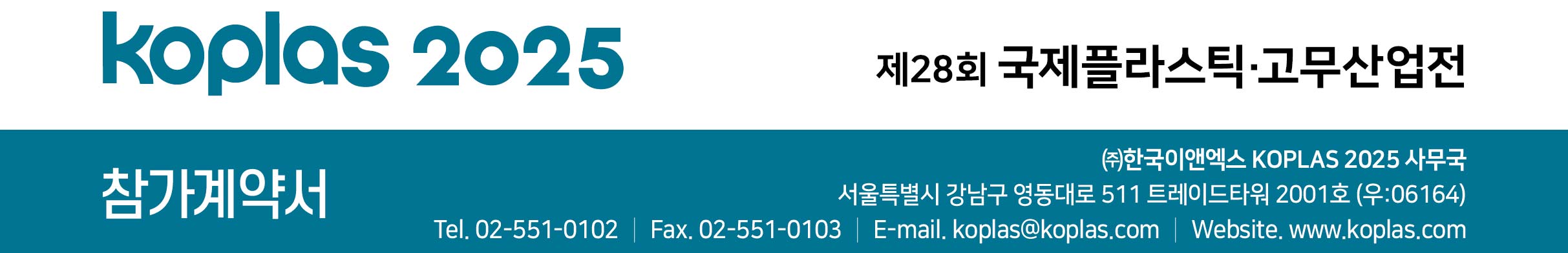 ■ 참 가 사                                                          제조□        수입□        기타□■ 신청부스 수 및 참가경비 (부가세 별도)※ 송금계좌번호 : 우리은행 1005-602-288663 예금주 : ㈜한국이앤엑스※ 특별할인혜택 - 부스당 최대 30만원 할인 (혜택1, 혜택2 중복 적용 가능)  (1) KOPLAS 2023 참가업체 : 전회년도 참가업체에 한하여 1부스당 100,000원씩 할인  (2) 조기납입- 1차 조기납입 : 2024년  9월 30일까지 참가경비 전액을 현금(부가세 포함)으로 완납 시 부스당 200,000원씩 할인	        - 2차 조기납입 : 2024년 11월 29일까지 참가경비 전액을 현금(부가세 포함)으로 완납 시 부스당 100,000원씩 할인※ 잔금 완납일은 2025년 1월 15일까지입니다.■ 생산회사별 주요전시품목계약서 제출 시 사업자등록증 사본을 첨부해 주십시오.상기와 같이 참가규정에 의거 KOPLAS 2025에 참가신청을 계약합니다.                                         202    년     월     일참가사 :	㊞주최자 :	㈜한국이앤엑스		㊞ ㈜한국이앤엑스 KOPLAS 2025 사무국 귀중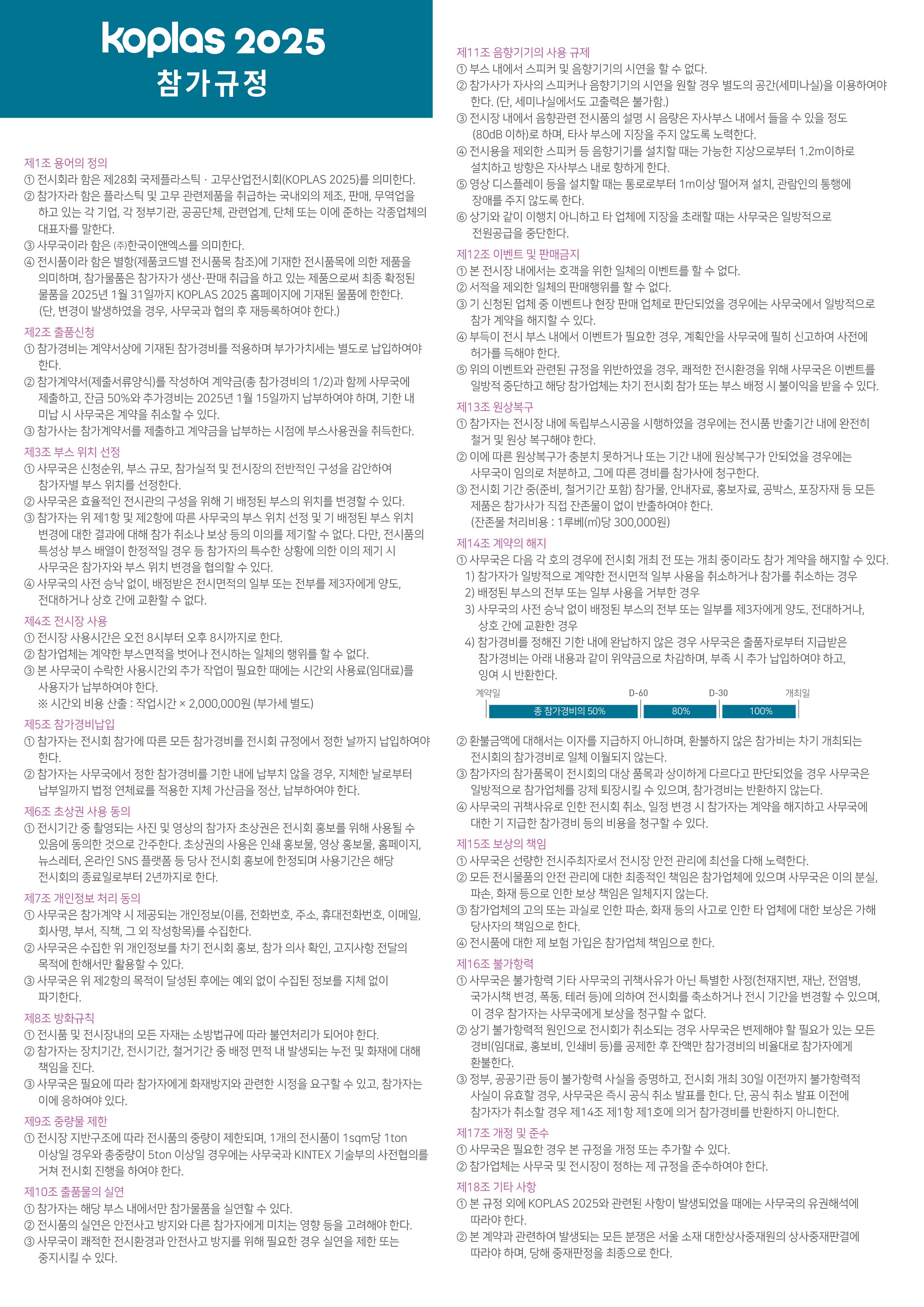 회사명한글회사명영문주소주소TEL(    )(    )주소주소FAX(    )(    )대표자성명휴대폰휴대폰E-mail사업자등록번호사업자등록번호홈페이지담당자직위부서휴대폰직통전화담당자성명E-mail세금계산서 담당자직위부서휴대폰직통전화세금계산서 담당자성명E-mail부스 사용료(1Booth 크기 3mⅹ3m = 9 sqm)부스 사용료(1Booth 크기 3mⅹ3m = 9 sqm)부 가 세부 가 세합  계독립부스2,600,000원 ⅹ (      )부스 =                원                   원                   원                      원조립부스3,150,000원 ⅹ (      )부스 =                원                   원                   원                      원계약금원(202  년     월     일)희망부스안희망부스번호희망부스번호잔  금원(202  년     월     일)제1안비  고제2안NO.제 조 사 명 ( 영  문 )제조국가주요 전시 품목1	BOOTH NO.사무국에서 기입제출서류 양식기한: 참가계약 시